話し合いをするリズムを決めるメロディを考える楽譜に書く記録する★創作学習　グループ★調性（　　　　　）調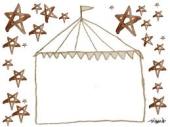 グループで取り組んでいる現在の状況どんな仕上がりにしたい？組番氏名①②③④⑤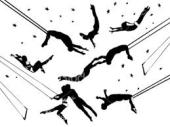 ⑥⑦⑧組番氏名